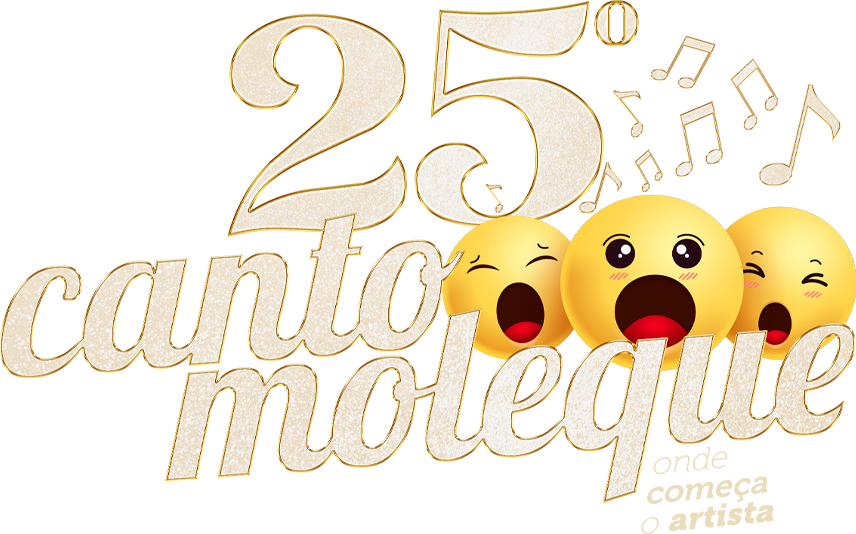 REGULAMENTODa Organização:Art. 1º - A organização do 25° Canto Moleque da Canção Gaúcha de Candiota, ficará a cargo da Comissão Organizadora nomeada pelo Sr. Prefeito Municipal através de decreto executivo.§ 1º - O 25º Canto Moleque contará com estrutura profissional de palco, sonorização iluminação, acomodações no local do evento, sistema de telão, peças de divulgação, e estruturação;§ 2º - O 25º Canto Moleque será realizado nos dias 5, 6, 7 e 8 de setembro de 2024 e as linhas musicais a serem adotadas serão de "Música Campeira e Nativista" do Rio Grande doSul;§ 3º - Não será fornecida alimentação gratuita para os concorrentes, haverá praça de alimentação a disposição, junto ao local do evento;§ 4º - Os concorrentes terão acomodações no sistema familiar e em entidades sociais apoiadoras do evento, devendo trazer colchonetes e cobertas de cama;Dos Objetivos:Art. 2º - Desenvolver, despertar e cultivar o gosto dos jovens pelos temas regionais, por meio da interpretação vocal e instrumental da música sul rio-grandense.§ 1º - Oportunizar a divulgação de músicas de manifestação rio-grandense, valorizando o gaúcho e seus costumes através de ritmos tradicionais e de reconhecido domínio popular;§ 2º - Estabelecer um intercâmbio artistico, cultural e de integração entre intérpretes, instrumentistas no interesse da cultura e da arte gaúcha;§ 3º - Promover os artistas amadores (entende-se por amadores, artistas que não se utilizem da música de forma comercial e não possuam registro na Ordem dos Músicos do Brasil);Da Comissão Organizadora:Art. - 3º - A comissão organizadora do Festival Canto Moleque da Canção Nativa será composta por 6 (seis) integrantes, sendo eles funcionários da Prefeitura de Candiota (estatutários e cargos em comissão).§ 1º - A comissão organizadora terá a função de gerência e administração total do festival e será soberana em suas decisões.Fazem parte da Comissão OrganizadoraPrefeitoVice- PrefeitoSecretário Municipal de Cultura, Esporte e JuventudeSecretário de Administração e FinançasCordenadoria de TradionalismoCoordenadoria de Comunicação da PrefeituraCoordenadiria de tecnologia e inovação e captação de recursosDo Concurso de Intérpretes:Art. 4º - Poderão participar intérpretes de qualquer parte do Brasil e países do Mercosul, nas categorias e modalidades:Pré-Mirim (Masculino e Feminino de 05 a 09 anos);Mirim (Masculino e Feminino de 10 a 13 anos);Juvenil (Masculino e Feminino de 14 a 17 anos);Especial (Masculino e Feminino de 18 a 27 anos);§ 1º - A idade será validada do dia da inscrição;Das inscrições:Art. 5º - A inscrição é gratuita, e pode ser feita somente e totalmente via internet, através do endereço eletrônico (cantomolequecandiota@gmail.com).§ 1º - Documento necessário para a inscrição: RG, CNH ou Carteira de Trabalho (oficial com foto), a cópia do documento deverá ser enviada junto com a inscrição.§ 2º - O Participante deverá preencher na íntegra a ficha de inscrição que encontrará no site www.candiota.rs.gov.br e enviar para o e-mail juntamente com a letra da música, autor da letra e da música e música gravada em formato MP3. A Inscriçãoenviada com falta de informações, não será considerada.§ 3º - A confirmação da inscrição se dará somente após o comunicado, por e- mail, da Comissão Organizadora do 25º Canto Moleque da Canção.§ 4º - Cada participante poderá inscrever no máximo 01 (uma) música, que seráavaliada pela Comissão Julgadora de triagem.Haverá TRIAGEM para todas as modalidades e categorias.§ 5 º - O participante Pré-Mirim, Mirim, Juvenil e Especial, além dos itens acima, deverá enviar sua música gravada na sua própria voz, para a realização da TRIAGEM.Das Inscrições, Triagem e Prazos:Art. 6º - Reabertura das  Inscriçõe: 20 de junho  a 30 de julho Triagem: 06  e 07 de agostoDivulgação dos Classificados: 08 de agosto Prazo para confirmação: 12 à 15 de agosto Chamada de suplentes: 16 de agosto Prazo para confirmação dos suplentes: 18 de agosto Divulgação final dos classificados: 22 de agosto;Das Apresentações:Art. 7º - As músicas não poderão exceder o tempo de 06 (seis) minutos em seu trabalho de palco entre a chamada e a apresentação, sob pena de perda de pontos.§ 1º - A apresentação da música, obedecendo o limite estabelecido, fica a critério do concorrente (instrumental, arranjos, etc...).§ 2º - Não será permitida a interpretação de músicas fazendo uso do recurso de leitura.§ 3º - Os concorrentes deverão apresentar-se no palco com indumentárias tradicionais do Rio Grande do Sul.§ 4º - Não será permitido troca ou acréscimo de componente humano ou instrumental depois de realizada a apresentação classificatória, sob pena de desclassificação sumária, tampouco será permitida a passagem de som no momento da apresentação.§ 5º - Fica vetada ao concorrente durante sua apresentação, a divulgação de seus patrocinadores e outras manifestações, sob pena de desclassificação.§ 6º - A escolha dos músicos fica a critério do intérprete.§ 7º - Não será permitido o uso de instrumento eletrônico (exceto contrabaixo e teclado com funções de piano e cordas).§ 8º - O intérprete poderá subir no palco com no máximo 07 (sete músicos).Das Classiﬁcações:Art. 8º - Fase classificatória:§ 1º - Na triagem de fase aberta, serão classificados, em cada categoria, 10 concorrentes que se apresentarão no palco do evento no mês de abril de 2024, conforme escala feita pela organização.§ 2º Para a final, serão classificados 05 (cinco) intérpretes da fase aberta por categoria e/ou modalidade, que deverão se juntar aos 03 (três) classificados da fase municipal de cada modalidade/categoria, somando assim na grande final 08 (oito) concorrentes em cada categoria.§ 3º - Não serão trocados, em hipótese alguma, os dias ou horários das apresentações, estipulados pela organização – sendo apresentadas 50 % dos concorrentes no primeiro dia, e os outros 50% no segundo dia, da fase classificatória do 25º Canto Moleque.§ 4º - Caso o classificado pela triagem não possa vir no dia estipulado, será imediatamente chamado o primeiro suplente da triagem.§ 5º - Na divulgação dos classificados a relação divulgada já estará em ordem de apresentação para a fase classificatória de sexta e sabado.§ 6º - O não comparecimento do concorrente imediatamente ao chamado para sua apresentação, acarretará sua desclassificação automática.Horário Passagem de SomFase classificatória sexta-feira e sábado§ 7º - Cada concorrente dentro de seus horários deve procurar imediatamente ao chegar, a direção de palco no local e agendar seu horário.Das Avaliações:Art. 9º - A comissão julgadora será composta por pessoas de reconhecida capacidade intelectual e artistica.§ 1º - Será de competência da Comissão Julgadora escolher:1º, 2º e 3º lugares intérpretes nas categorias: Pré-mirim, Mirim, Juvenile Especial;Melhor instrumentista amador;Melhor grupo instrumental;Grupo melhor caracterizado (indumentária);Destaque do 25º Canto Moleque da Canção Gaúcha de Candiota.§ 2º - Os intérpretes serão avaliados quanto a: Linha melódica, afinação, ritmo e interpretação;§ 3º - A comissão julgadora escolherá dentre os músicos que acompanham o concorrente, o melhor instrumentista amador do festival.§ 4º - Poderão ser descontados até 02 (dois) pontos se a indumentária do concorrente e acompanhante não estiver de acordo com usos e costumes do Rio Grandedo Sul.X - Das Disposições Gerais:Art. 10 - Em todas as categorias, em caso de desistências serão chamados os suplentes em ordem de classificação de triagem.§ 1º - O festival reserva-se ao direito de usar qualquer imagem dos participantes do festival em folders, vídeos e demais materiais de propaganda para edições futuras, sem prévia consulta.§ 2º - Possíveis casos omissos a este regulamento serão resolvidos pelas Comissões Organizadoras e Avaliadoras.§ 3º - Ao preencher a ficha de inscrição e mandar sua música para triagem, o intérprete concorda com este regulamento.Da Premiação:Pré-Mirim masculino e feminino1º Lugar: Troféu + R$1.000,002º Lugar: Troféu + R$ 700,00 3º Lugar: Troféu + R$ 500,00Mirim masculino e feminino1º Lugar: Troféu + R$ 1.000,00 2º Lugar: Troféu + R$ 700,003º Lugar: Troféu + R$ 500,00Juvenil masculino efeminino1º Lugar: Troféu + R$ 1.000,00 2º Lugar: Troféu + R$ 700,003º Lugar: Troféu + R$ 500,00Especial1º Lugar: Troféu + R$1.000,002º Lugar: Troféu + R$ 700,00 3º Lugar: Troféu + R$ 500,00 V- Melhor instrumentista:Troféu Músico Cristiano Fischeider (in memorian)Melhor grupo instrumental:Troféu SeivalMelhor grupo caracterizado:Troféu Capital Nacional do CarvãoDestaque:Troféu Gal. Antonio de Souza NettoIX- Melhor Tema AmbientalTroféu Meio Ambiente X- Melhor Tema Social Troféu SocialXI - Cidade com maior número de participantesTroféu Maior DelegaçãoArt. 11- Os pagamentos dos valores previstos neste regulamento, estão sujeitos à legislação tributária, e as alíquotas correspondentes serão retidas no ato do pagamento.Paragrafo único: Os casos omissos a este regulamento serão avaliados e definidos pala comissão organizadora que é soberana ao regulamento.Coordenadoria de tradicionalismo Secretaria de Cultura, Esporte e Juventude de CandiotaPré-Mirim Fem.Pré-Mirim Masc.Mirim Fem. Mirim Masc.10h11hJuvenilEspecialFem.Fem.JuvenilEspecialMasc.Masc.13h14h